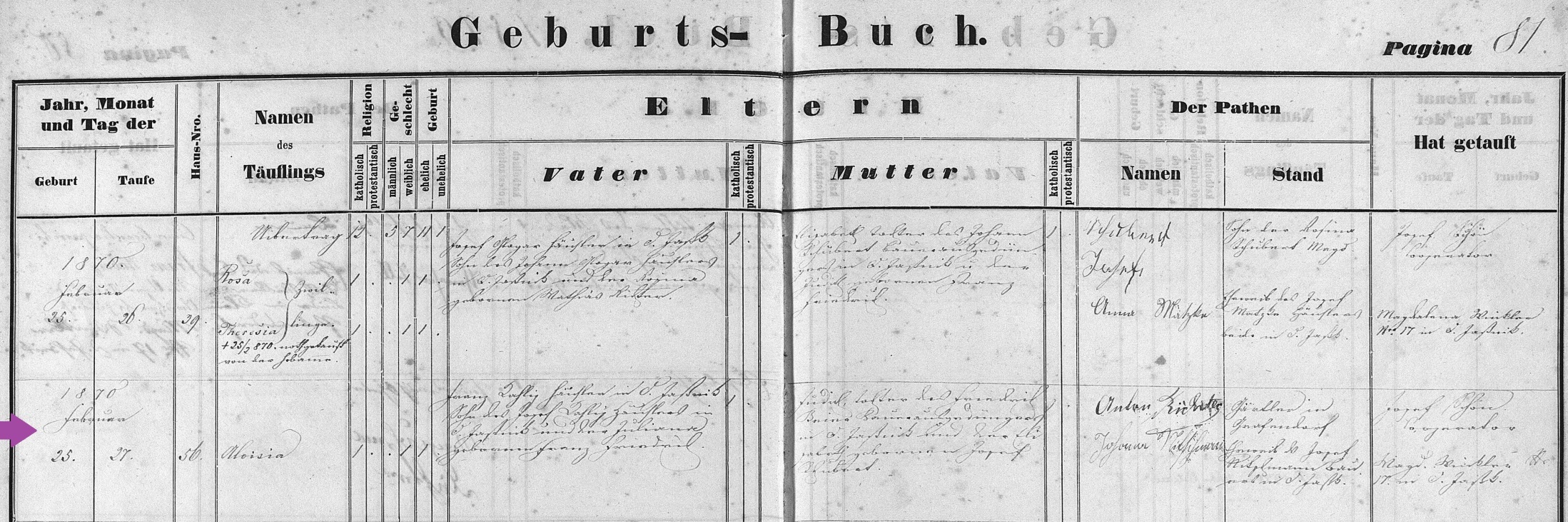 Baptism Record of Aloisia (Louisa) Kahlig Braun, mother of Justina Braun BrunswickFamilySearch.orgCzech Republic Church Books 1552-1963CatholicNovy JicinJesenik nad OdrouBaptisms 1858-1896 (vol 2049)Image 84/274